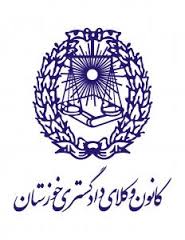 بسمه تعالیفرم تقاضای وکیل سرپرستمتقاضیان پروانه کار آموزی وکالتجناب آقای / سرکار خانم ................................................وکیل محترم دادگستری احتراما" نظر به اینکه اینجانب ....................................فرزند ..................... دارای شماره شناسنامه .............. با رتبه ..........در آزمون ورودی کار آموزی وکالت پذیرفته شده ام ، خواهشمند است موافقت فرمایید کار آموزی وکالت خود را نزد جنابعالی  انجام دهم.از تا نمودن فرم خودداری کنید.سابقه وکیل سرپرست در شهر اهواز 8 سال و در شهرستانها 4سال میباشد.نام و نام خانوادگی کارآموز:...........................................................امضاء و تاریخ : ................../................../..........  131) نظریه وکیل سرپرست :..............................................................................................................................................................................................................................................................................................................................................................................................................................................................................................................................................................................................نام و نام خانوادگی وکیل:امضاء و تاریخ : ................../................../..........  13گواهی دبیر خانه : آقای / خانم .................................................................................دارای پروانه وکالت پایه یک به شماره .....................................................محل اشتغال.............................................پروانه خود را در تاریخ: ................../................../..........13  اخذ و برای سال ....................... تمدید نموده است . ( ضمنا" نامبرده دارای ............... سال سابقه  قضایی می باشد        فاقد سابقه قضایی می  باشد       ).امضاء و تاریخ : ................../................../..........13گواهی دادسرای انتظامی کانون : گواهی میشود آقای / خانم .......................................................................... دارای پروانه وکالت پایه یک به شماره.................سابقه انتظامی ندارد                                                  داردلیست سوابق انتظامی نامبرده به شرح پیوست می باشد   .امضاء و تاریخ : ................../................../..........13جناب آقای / سرکار خانم ..................................................... به عنوان وکیل سرپرست آقای / خانم ......................................... تعیین و معرفی میشود . مقتضی است دفتر برابر مقررات اقدام نمایید.رئیس کانون وکلای دادگستریاستان خوزستان